January 17, 2024	In Re:P-2014-2459362(SEE ATTACHED LIST)Petition of Philadelphia Gas Works for approval of a Demand Side Management Plan for 2016 through 2020Petition Hearing Cancellation Notice	This is to inform you of the following cancellation:
Type:		Call-In Telephonic Evidentiary Hearing Date:		Thursday, January 18, 2024Time:		10:00 A.M. Presiding:	Administrative Law Judge F. Joseph Brady 	Please mark your calendars accordingly.cc: ALJ Brady G. HubbardCalendar File P-2014-2459362 - PETITION OF PHILADELPHIA GAS WORKS FOR APPROVAL OF DEMAND-SIDE MANAGEMENT PLAN FOR FY 2024-2026 AND PHILADELPHIA GAS WORKS UNIVERSAL SERVICE AND ENERGY  CONSERVATION PLAN FOR 2014-2016, 52 PA. CODE § 62.4 – REQUEST FOR WAIVERSUpdated 8.18.2023CARRIE B WRIGHT ESQUIREPA PUC BUREAU OF INVESTIGATIONAND ENFORCEMENTSECOND FLOOR WEST400 NORTH STREETHARRISBURG PA  17120717.783.6156717.787.4887carwright@pa.govAccepts eService SHARON E WEBB ESQUIREOFFICE OF SMALL BUSINESS ADVOCATEFORUM PLACE555 WALNUT STREET 1ST FLOORHARRISBURG PA  17101717.783.2525717.783.2831swebb@pa.gov.Served via emailJOHN SWEET ESQUIRERIA PEREIRA ESQUIREPA UTILITY LAW PROJECT118 LOCUST STREETHARRISBURG PA  17101717.701.3837717.710.3825jsweet@pautilitylawproject.orgrpereira@pautilitylawproject.orgAccepts eService  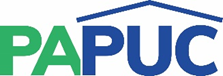 COMMONWEALTH OF PENNSYLVANIAPENNSYLVANIA PUBLIC UTILITY COMMISSIONOFFICE OF ADMINISTRATIVE LAW JUDGE400 NORTH STREET, HARRISBURG, PA 17120IN REPLY PLEASE REFER TO OUR FILE